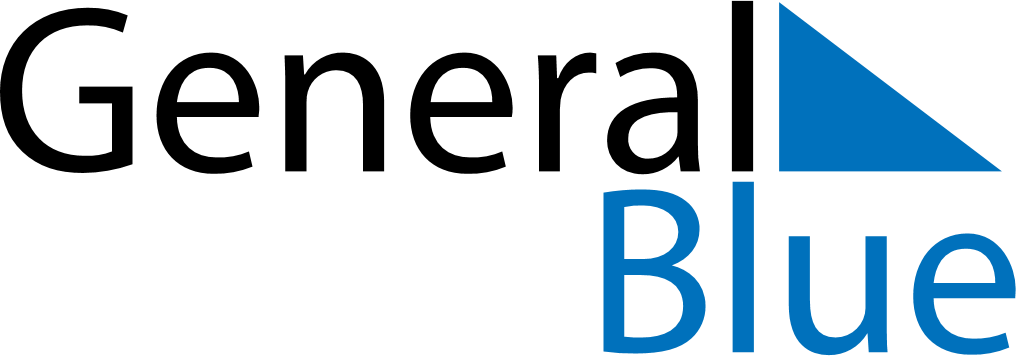 2018 – Q2Nicaragua  2018 – Q2Nicaragua  2018 – Q2Nicaragua  2018 – Q2Nicaragua  2018 – Q2Nicaragua  AprilAprilAprilAprilAprilAprilAprilSUNMONTUEWEDTHUFRISAT123456789101112131415161718192021222324252627282930MayMayMayMayMayMayMaySUNMONTUEWEDTHUFRISAT12345678910111213141516171819202122232425262728293031JuneJuneJuneJuneJuneJuneJuneSUNMONTUEWEDTHUFRISAT123456789101112131415161718192021222324252627282930May 1: Labour DayMay 30: Mother’s DayJun 1: Children’s DayJun 23: Father’s Day